На основу члана 55. став 1. тачка 1) и члана 59. Закона о јавним набавкама („Службени гласник РС“, бр. 124/12, 14/15 и 68/15), а у складу са Одлуком о петој измени и допуни Плана јавних набавки Фонда за социјално осигурање војних осигураника за 2018. годину, бр. 42-88 од 09.11.2018. године, објављује се:ПРЕТХОДНО ОБАВЕШТЕЊЕ1. Назив, адреса и интернет страница наручиоца: Фонд за социјално осигурање војних осигураника, Крунска бр.13, 11000 Београд, fondsovo@mod.gov.rs 2. Врста наручиоца: организација за обавезно социјално осигурање. 3. За добра, опис предмета набавке, назив и ознака из општег речника набавке, оквирни датум објављивања позива за подношење понуда и за закључење уговора и број уговора које наручилац намерава закључити: Додатне информације могу се добити у Фонду за социјално осигурање војних осигураника, Крунска 13, 11000 Београд, контакт телефон:  011 /3203-203 и факс: 011/3000-312.				ТЛ															Д И Р Е К Т О Р															потпуковник															др Радан Костић															_______________________Достављено:- на сајт Фода за СОВО,- обрађивачу,- архиви.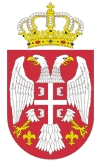 РЕПУБЛИКА СРБИЈА МИНИСТАРСТВО ОДБРАНЕСЕКТОР ЗА БУЏЕТ И ФИНАНСИЈЕ Фонд за социјално осигурање војних осигураникаБр.23-295           13.11.2018. Године                                          Б Е О Г Р А ДРед.бр.Опис предмета набавке  Ознака из општег речника набавкеНазив из општег речника набавкеОквирни датум Оквирни датум Број уговора које наручилац намерава закључитиРед.бр.Опис предмета набавке  Ознака из општег речника набавкеНазив из општег речника набавкеОбјављивања позива за подношење понудаЗакључења уговораБрој уговора које наручилац намерава закључити12345671Дијагностички материјал за потребе биохемијских лабораторија ВЗУОРЈН: 33696500, 33694000Сви остали нетерапеутски производиНовембар 2018. годинеЈануар 2019. годинеВише уговора2Материјал за ангиографију и ангиопластику - интервентна кардиологијаОРЈН: 33111710, 33111730Материјал за ангиографијуМатеријал за ангиопластикуНовембар 2018. годинеЈануар 2019. годинеВише уговора3Материјал за ангиографију и ангиопластику - интервентна неурорадиологијаОРЈН: 33111710, 33111730Материјал за ангиографијуМатеријал за ангиопластикуНовембар 2018. годинеЈануар 2019. годинеВише уговора4Медицински потрошни материјал за потребе дијализе-дијализаториОРЈН: 33181000Уређаји за подржавање реналне функцијеНовембар 2018. годинеЈануар 2019. годинеВише уговора5Медицински потрошни материјал за оперативне процедуре у ортопедији СнПС од гуме и пластике - црева за артроскопијуОРЈН: 33141700Ортопедски материјалНовембар 2018. годинеЈануар 2019. годинеВише уговора